ЧЕРКАСЬКА ОБЛАСНА РАДАГОЛОВАР О З П О Р Я Д Ж Е Н Н Я02.06.2020                                                                                        № 235-рПро внесення зміндо розпорядження обласної радивід 01.10.2019 № 418-рВідповідно до статті 55 Закону України «Про місцеве самоврядування
в Україні», постанови Кабінету Міністрів України від 13.07.2011 № 740
«Про затвердження граничних норм витрат на копіювання або друк документів, що надаються за запитом на інформацію» зі змінами, внесеними постановою Кабінету Міністрів України від 15.01.2020 № 4:внести зміни до розпорядження обласної ради від 01.10.2019 № 418-р «Про затвердження Порядку та розміру відшкодування фактичних витрат
на копіювання або друк документів, що надаються за запитами на інформацію, розпорядником якої є обласна рада», виклавши додаток 1 та додаток 2 до нього в новій редакції (додаються).Голова									А. ПІДГОРНИЙДодаток 1до Порядку відшкодування фактичних витрат на копіювання або друк документів,що надаються за запитамина інформацію, розпорядником якої є обласна радаЗаявка № ____на виписку рахунка на відшкодування фактичних витрат на копіюванняабо друк документів, що надаються за запитом на інформацію____________________________________________________________________(назва документа)(назва структурного підрозділу, в якому знаходиться інформація)___________________________________________________________________(назва пристрою, на якому здійснюватиметься копіювання чи друк документів)* Нотатка: Розмір прожиткового мінімуму для працездатних осіб
за виготовлення однієї сторінки встановлюється на дату копіювання, друку або сканування документів.За відсутності даних про кількість аркушів – ставиться прочерк.Виконавець:________________			___________		_____________         (посада)				    (підпис)			         (П.І.Б)Керівник структурного підрозділувиконавчого апарату обласної ради________________			___________		_____________          (посада)				    (підпис)			         (П.І.Б)Додаток 2до Порядку відшкодування фактичних витрат на копіювання або друк документів,що надаються за запитамина інформацію, розпорядником якої є обласна радаФорма рахункудля здійснення оплати витрат на копіювання або друк копій документів,що надаються за запитом на інформацію обсягом більш як 10 сторінокНадавач послуг             Черкаська обласна радаРеєстраційний рахунок _______________ в ГУ ДКСУ у Черкаській областіМФО 				854018Код ЄДРПОУ			24411541Платник 				_______________________________________(прізвище та ініціали запитувача фізичної особи, найменування запитувача юридичної особи або об’єднання громадян, що не має статусу юридичної особи)РАХУНОК № ____від «___» ____________ 20__ рНотатка:Розмір прожиткового мінімуму для працездатних осіб при виготовленні однієї сторінки встановлюється на дату копіювання, друку або сканування документів.Норми застосовуються під час копіювання, друку або сканування копій документів, що їх надають за запитом на інформацію більш як 10 сторінок, починаючи з першої сторінки.Керівник секретаріату						Б. ПАНІЩЕВПрізвище та ініціали запитувача – фізичної особи, найменування запитувача – юридичної особиабо об’єднання громадян, що не має статусу юридичної особиНазва послуги,що надаєтьсяВартість виготовлення 1 аркуша (гривень)Кількість аркушів(одиниць)123Копіювання або друк копій документів формату А-4 та меншого розміру(у тому числі двосторонній друк)0,1 відсотка розміру прожиткового мінімумудля працездатних осіб*Копіювання або друк копій документів формату А-3 та більшого розміру(у тому числі двосторонній друк)0,2 відсотка розміру прожиткового мінімумудля працездатних осіб*Копіювання або друк копій документівбудь-якого формату,якщо в документах,поряд із відкритою інформацією, міститься інформація з обмеженим доступом, що потребує її відокремлення, приховування тощо(у тому числі двосторонній друк)0,3 відсотка розміру прожиткового мінімумудля працездатних осіб*Виготовлення цифрових копій документів шляхом сканування0,1 відсотка розміру прожиткового мінімумудля працездатних осіб*Найменування послуги,що надаєтьсяКількість сторінокЦіна з ПДВ (гривень)Сума з ПДВ (гривень)1234Копіюванняабо друк копій документів формату А-4та меншого розміру (у тому числі двосторонній друк)Копіюванняабо друк копій документів формату А-3та більшого розміру (у тому числі двосторонній друк)Копіюванняабо друк копій документівбудь-якого формату, якщов документах, порядіз відкритою інформацією, міститься інформаціяз обмеженим доступом,що потребує її відокремлення, приховування тощо (у тому числі двосторонній друк)Виготовлення цифрових копій документів шляхом сканування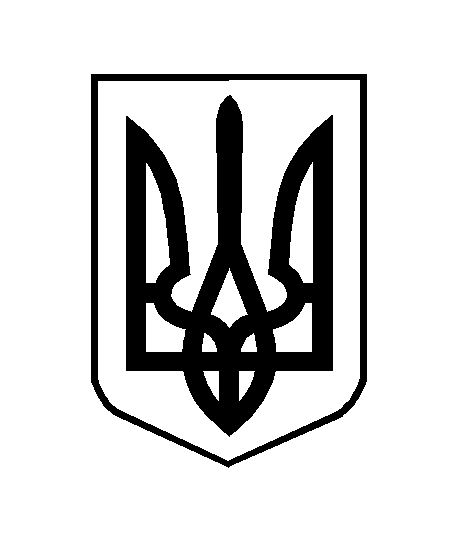 